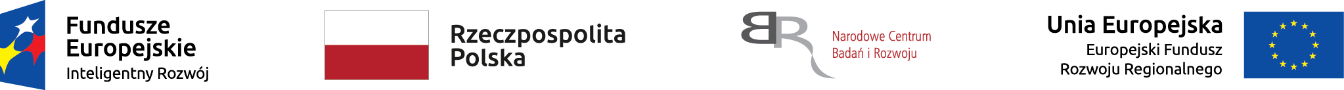 Nr sprawy: 4/2020/BK/AutoInvent	    Załącznik nr 1 do Zapytania ofertowegoOpis przedmiotu zamówienia - wymagane parametry techniczne urządzenia NR 4/2020/BK/AutoInventŚruby pociągowe i nakrętkiUwaga: *Wykonawca w kolumnie C zobowiązany jest wpisać czy spełnia wymagany parametr minimum poprzez wpisanie w kolumnie TAK lub NIE.Brak wypełnienia wszystkich pozycji w kolumnie C będzie uważane za niespełnienie warunków minimalnych przez oferowane urządzenie i będzie skutkowało odrzuceniem oferty Wykonawcy.....................................................		  ................................................................................        	     ( miejsce  i  data  złożenia  oświadczenia )                                                 ( pieczęć  i  podpisy  upoważnionych  przedstawicieli  Wykonawcy ABCLp.Parametry techniczneSpełnienie parametrów minimum oferowanego urządzenia*Spełnia TAK/nie spełnia NIEAŚruba pociągowa wielozwojna z gwintem lewym 1Materiał: Stal nierdzewna 1.43012Rodzaj gwintu: Wielozwojny Ds18x243Kierunek gwintu: Lewy4Liczba zwojów: 65Wymiary: 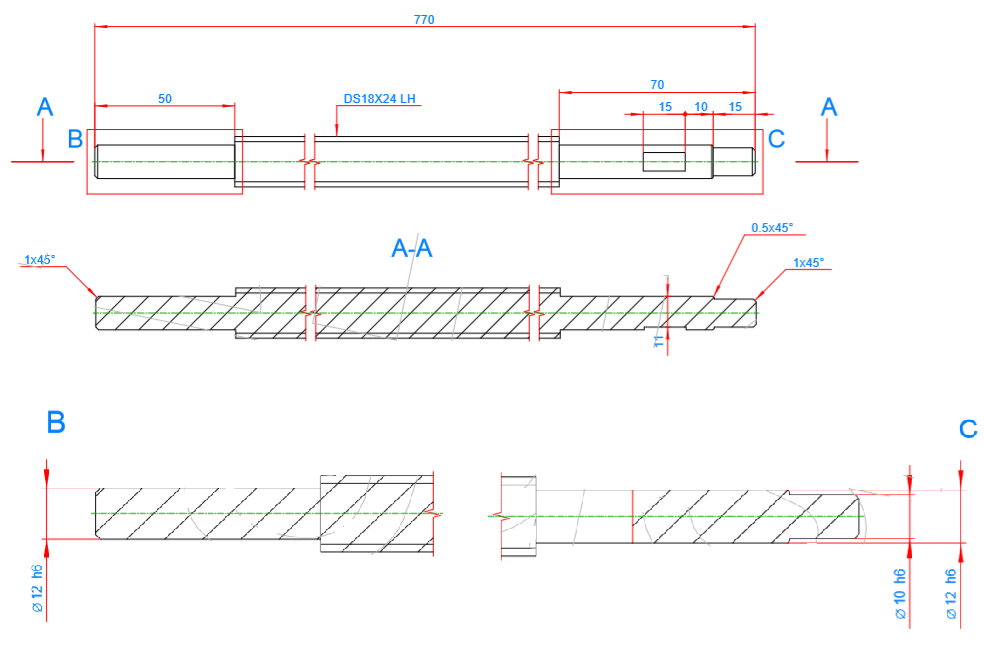 Wymiary: 6Ilość: 2 szt.BŚruba pociągowa wielozwojna z gwintem lewym1Materiał: Stal nierdzewna 1.43012Rodzaj gwintu: Wielozwojny Ds18x243Kierunek gwintu: Lewy4Liczba zwojów: 65Wymiary:
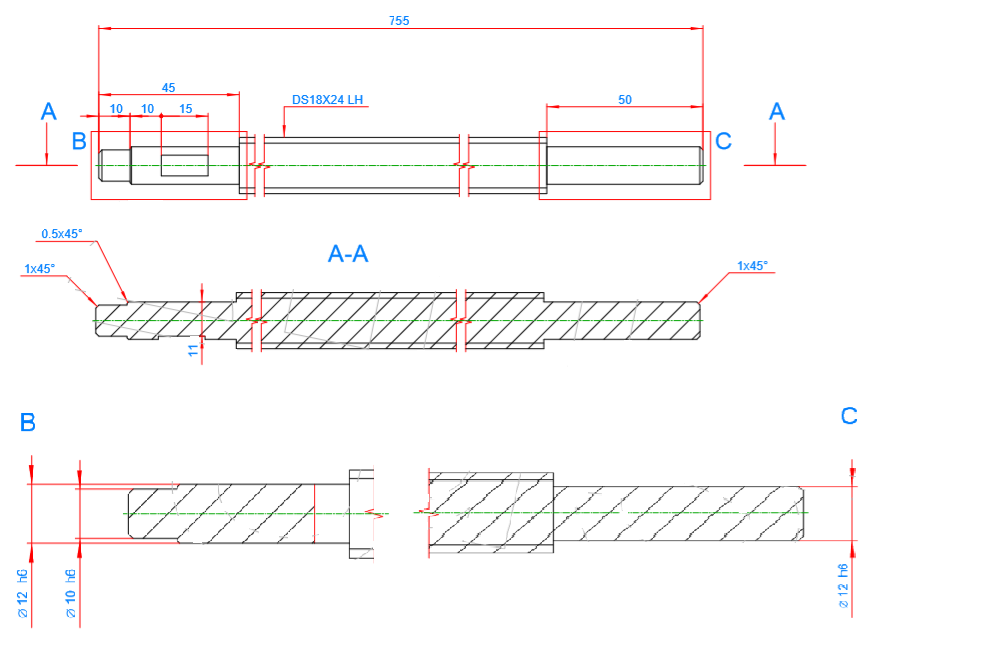 Wymiary:
6Ilość: 2 szt.CŚruba pociągowa wielozwojna z gwintem prawym 1Materiał: Stal nierdzewna 1.43012Rodzaj gwintu: Wielozwojny Ds18x243Kierunek gwintu: Prawy4Liczba zwojów: 65Wymiary: 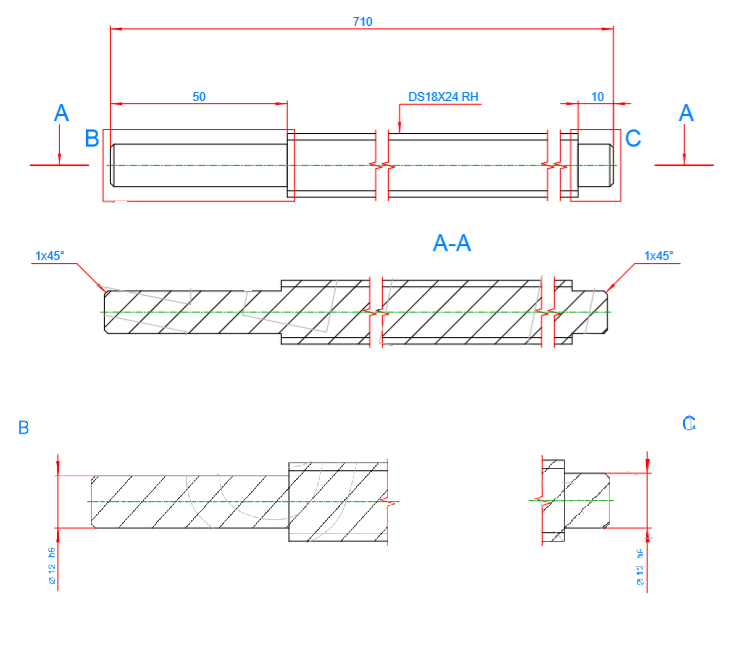 Wymiary: 6Ilość: 4 szt.DNakrętka gwintowana z kołnierzem podwójnie ściętym 1Materiał: Tworzywo sztuczne o współczynniku tarcia ślizgowego, dynamicznego 0,06 ÷0,18 µ2Rodzaj gwintu: Wielozwojny Ds18x243Kierunek gwintu: Lewy4Liczba zwojów: 65Wymiary:

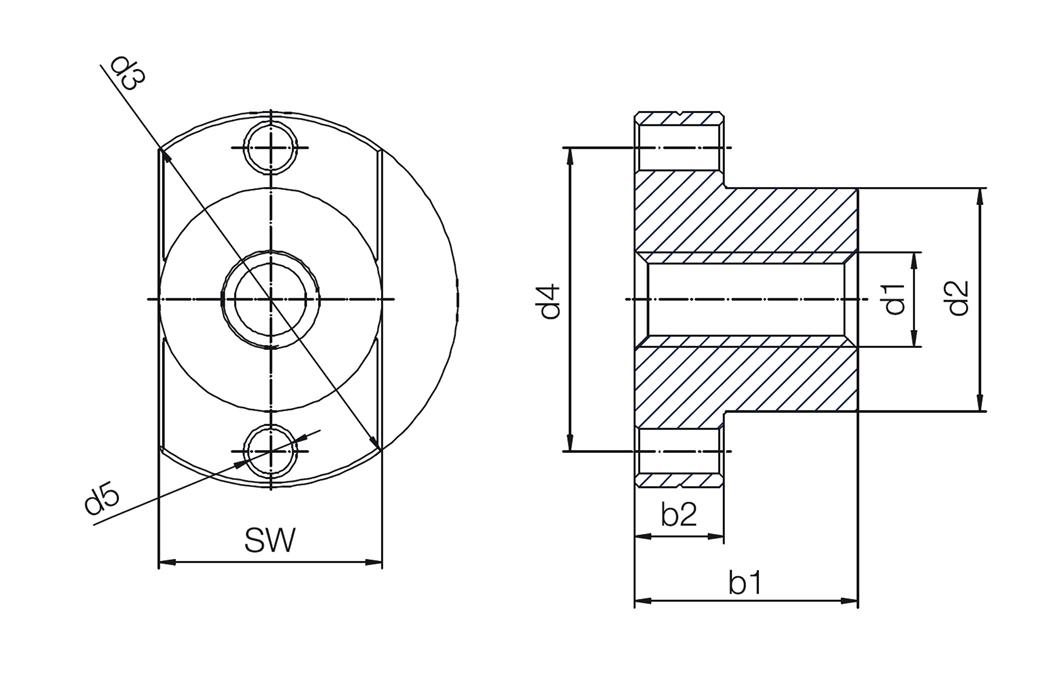 Wymiary:

6Ilość: 5 szt.ENakrętka gwintowana z kołnierzem podwójnie ściętym 1Materiał: Tworzywo sztuczne o współczynniku tarcia ślizgowego, dynamicznego 0,06 ÷0,18 µ2Rodzaj gwintu: Wielozwojny Ds18x243Kierunek gwintu: Prawy4Liczba zwojów: 65Wymiary:

Wymiary:

6Ilość: 5 szt.